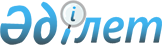 Об утверждении Технического регламента "Требования к безопасности низковольтного оборудования"
					
			Утративший силу
			
			
		
					Постановление Правительства Республики Казахстан от 23 января 2009 года № 42. Утратило силу постановлением Правительства Республики Казахстан от 30 января 2017 года № 29
      Сноска. Утратило силу постановлением Правительства РК от 30.01.2017 № 29 (вводится в действие со дня его первого официального опубликования).
      В соответствии с Законом Республики Казахстан от 9 ноября 2004 года "О техническом регулировании" Правительство Республики Казахстан ПОСТАНОВЛЯЕТ: 
      1. Утвердить прилагаемый Технический регламент "Требования к безопасности низковольтного оборудования". 
      2. Настоящее постановление вводится в действие по истечении шести месяцев со дня первого официального опубликования.  Технический регламент
"Требования к безопасности низковольтного оборудования" 
1. Область применения
      1. Настоящий Технический регламент "Требования к безопасности низковольтного оборудования" распространяется на выпускаемое в обращение и вводимое в эксплуатацию низковольтное оборудование: 
      новое, ранее не находившееся в эксплуатации, независимо от страны происхождения; 
      находящееся в эксплуатации после модернизации; 
      бывшее в эксплуатации, ввозимое в Республику Казахстан. 
      2. В настоящем Техническом регламенте под низковольтным электрическим оборудованием подразумевается электрическое оборудование, соответствующее определению раздела 2 настоящего регламента и предназначенное для применения при номинальном напряжении до 1000 В включительно переменного тока и до 1500 В включительно постоянного тока. 
      3. Объектами технического регулирования, в отношении которых настоящим Техническим регламентом устанавливаются требования безопасности, являются: 
      1) электрические машины; 
      2) электротехнические оборудования и материалы; 
      3) кабельная продукция; 
      4) вычислительная техника; 
      5) приборы и средства автоматизации общепромышленного назначения; 
      6) приборы и средства автоматизации специализированного назначения; 
      7) тракторы и сельскохозяйственные машины; 
      8) продукция строительного, дорожного и коммунального машиностроения; 
      9) технологическое оборудование для легкой и пищевой промышленности и бытовые приборы; 
      10) средства радиосвязи, радиовещания и телевидения; 
      11) средства проводной связи и аппаратура радиосвязи оконечная и промежуточная; 
      12) изделия культурно-бытового, хозяйственного, учебного назначения, театрально-зрелищных предприятий, вспомогательные для легкой промышленности. 
      4. Идентификация низковольтного оборудования производится путем использования кодов Товарной номенклатуры внешней экономической деятельности (ТН ВЭД), по маркировке и сопроводительным документам, параметрам, показателям и требованиям, которые в совокупности достаточны для распознавания. 
      5. Действие настоящего Технического регламента не распространяется на: 
      1) электрическое оборудование, имеющее номинальную мощность менее 5 Вт и предназначенное для применения при номинальном напряжении до 50 В включительно переменного тока и до 75 В включительно постоянного тока; 
      2) электрическое оборудование, предназначенное для работы во взрывоопасных средах; 
      3) радиологическое оборудование; 
      4) электрические части лифтов и подъемников кроме устройств комплектных низковольтных и электродвигателей; 
      5) медицинское оборудование; 
      6) электрическое оборудование, предназначенное для использования на железнодорожном, автомобильном транспорте и на воздушных, водных суднах; 
      7) оборонную продукцию; 
      8) продукцию, сведения о которой составляют государственную тайну.  2. Термины и определения
      6. В настоящем Техническом регламенте использованы следующие термины с соответствующими определениями: 
      1) ввод в эксплуатацию - документально оформленное событие, фиксирующее готовность низковольтного оборудования к применению по назначению; 
      2) модернизация - внесение изменений в конструкцию низковольтного оборудования, находящегося в эксплуатации; 
      3) номинальное напряжение низковольтного оборудования - входное и (или) выходное напряжение низковольтного оборудования, приведенное изготовителем на данном оборудовании и в эксплуатационных документах; 
      4) обращение низковольтного оборудования на рынке - движение этого оборудования от изготовителя к потребителю (пользователю), охватывающее все процессы, которые проходит низковольтное оборудование после завершения его производства; 
      5) применение по назначению - использование низковольтного оборудования в соответствии с назначением, указанным изготовителем на этом оборудовании и (или) в эксплуатационных документах; 
      6) производственный контроль изготовителя - технический контроль, осуществляемый и документально оформляемый изготовителем в процессе производства низковольтного оборудования; 
      7) размещение низковольтного оборудования на рынке - предоставление изготовителем (уполномоченным представителем, импортером) низковольтного оборудования для его выпуска в обращение; 
      8) составная часть низковольтного оборудования - конструктивно законченная сборочная единица, предназначенная для встраивания в низковольтное оборудование; 
      9) электрическое оборудование - оборудование, предназначенное для выработки, преобразования, передачи, распределения и использования электрической энергии, в том числе, как для непосредственного использования, так и встроенное в машины, механизмы, аппараты, приборы и другие изделия. 
      10) компонент (комплектующее изделие) - любое изделие, необходимое для безопасного функционирования электрического оборудования; 
      11) применение по назначению - применение электрического оборудования, указанного в разделе 5, в соответствии с группой оборудования и необходимой информацией для безопасного функционирования электрооборудования, предоставляемой изготовителем.  3. Условия размещения на рынке
      7. Низковольтное оборудование размещается на рынке или вводится в эксплуатацию при его соответствии настоящему техническому регламенту, а также другим техническим регламентам, действие которых на него распространяется. 
      8. Низковольтное оборудование, соответствие которого требованиям настоящего технического регламента не подтверждено, не должно быть маркировано знаком соответствия этому техническому регламенту и не допускается к размещению на рынке или вводу в эксплуатацию.  4. Идентификация продукции
      9. Электрическое оборудование должно быть идентифицировано с целью установления требований и процедур подтверждения соответствия. 
      10. Идентификация состоит: 
      1) в определении принадлежности электрического оборудования конкретного вида к области распространения настоящего регламента; 
      2) в сравнении основных характеристик продукции, указанных в сопроводительных документах на нее и (или) маркированных, с фактическими, например, таких как: 
      3) наименование изделия, тип, модель, модификация; 
      4) наименование изготовителя продукции или данные по происхождению изделия; 
      5) нормативный документ, по которому выпускается изделие; 
      6) основное (или функциональное) предназначение продукции или область ее применения; 
      7) номинальные данные, указанные в сопроводительных документах; 
      8) принадлежность к данной партии; 
      9) в определении набора процедур подтверждения соответствия для электрического оборудования конкретного вида из числа устанавливаемых настоящим регламентом. 
      11. Идентификацию электрического оборудования проводят участники процедур подтверждения соответствия: 
      1) лицо, принимающее декларацию о соответствии (при декларировании соответствия); 
      2) испытательная лаборатория, осуществляющая испытания образцов продукции на условиях договора с органом по подтверждению соответствия или с лицом, принимающим декларацию о соответствии, в целях подтверждения соответствия в пределах своей области аккредитации; 
      3) орган по подтверждению соответствия (при сертификации электрического оборудования). 
      12. Испытательная лаборатория и орган по подтверждению соответствия действуют при этом в соответствии с правилами проведения подтверждения соответствия электрического оборудования, изложенными в настоящем регламенте. 
      13. Информация, позволяющая идентифицировать конкретное электрическое оборудование, должна быть указана в декларации о соответствии или в сертификате соответствия.  5. Основные требования безопасности
      14. Низковольтное оборудование должно быть разработано и изготовлено таким образом, чтобы при применении его по назначению и выполнении требований к техническому обслуживанию в течение всего срока службы, предусмотренному в эксплуатационных документах, это оборудование обеспечивало: 
      1) необходимый уровень защиты жизни и здоровья человека от прямого или косвенного воздействия электрического тока; 
      2) отсутствие недопустимого риска возникновения повышенных температур, дуговых разрядов или излучений, которые могут привести к появлению опасностей; 
      3) необходимый уровень защиты жизни и здоровья человека, имущества от опасностей неэлектрического происхождения, возникающих при применении низковольтного оборудования; 
      4) необходимый уровень изоляционной защиты; 
      5) необходимый уровень устойчивости к внешним воздействующим факторам, в том числе немеханического характера, при соответствующих климатических условиях внешней среды; 
      6) отсутствие недопустимого риска при перегрузках, вызываемых влиянием внешних воздействующих факторов; 
      7) отсутствие недопустимого риска при подключении и (или) монтаже. 
      15. Наименование и обозначение низковольтного оборудования (тип, марка, модель), его параметры и характеристики, влияющие на безопасность, наименование и (или) товарный знак изготовителя, наименование страны-изготовителя должны быть нанесены непосредственно на низковольтное оборудование и указаны в прилагаемых к нему эксплуатационных документах. 
      Для низковольтного оборудования, прошедшего модернизацию, указывают его параметры и характеристики после модернизации (при их изменении), наименование и (или) товарный знак субъекта хозяйствования, проводившего модернизацию, и ее дату. 
      Маркировочные данные, приведенные на низковольтном оборудовании до модернизации, могут быть сохранены по решению организации, проводившего модернизацию. 
      16. Если сведения, приведенные в пункте 16 настоящего регламента, невозможно нанести непосредственно на низковольтное оборудование, то они могут указываться только в прилагаемых к данному оборудованию эксплуатационных документах. При этом наименование изготовителя и (или) его товарный знак, наименование и обозначение низковольтного оборудования (тип, марка, модель) должны быть нанесены на упаковку. 
      17. Маркировка низковольтного оборудования должна быть разборчивой, легкочитаемой и нанесена на поверхность низковольтного оборудования, доступную для осмотра. 
      18. Эксплуатационные документы к низковольтному оборудованию должны включать: 
      1) информацию, перечисленную в пункте 16 настоящей статьи; 
      2) информацию по его назначении; 
      3) основные потребительские свойства или характеристики; 
      4) правила и условия безопасной эксплуатации (использования); 
      5) правила и условия хранения, перевозки, реализации, монтажа и утилизации (при необходимости - установление требований к ним); 
      6) информацию о мерах, которые следует предпринять при обнаружении неисправности этого оборудования; 
      7) местонахождение изготовителя, информацию для связи с ним; 
      8) наименование и местонахождение уполномоченного представителя изготовителя, импортера, информацию для связи с ним; 
      9) дату изготовления; 
      10) копию декларации о соответствии данного оборудования настоящему техническому регламенту. 
      19. Техническая документация и маркировка выполняются на государственном и русском языках.  6. Обязательные требования
      20. Информация для приобретателя применительно к электрическому оборудованию должна быть приведена: 
      1) на маркировке изделия; 
      2) в сопроводительных документах; 
      3) в технической документации. 
      21. Маркировка изделия в общем случае должна содержать следующие основные и дополнительные данные: 
      Основные данные: 
      1) наименование изделия, тип, модель, модификация, торговое название; 
      2) наименование, торговая марка или товарный знак изготовителя или ответственного поставщика; 
      3) наименование страны-изготовителя; 
      4) знак обращения на рынке; 
      5) нормативный документ, по которому выпускается изделие; 
      6) характеристика потребляемого тока и степени защиты от поражения электротоком; 
      7) номинальное напряжение электрического тока или диапазон номинальных напряжений; 
      8) условное обозначение рода тока, если не указана номинальная частота; 
      9) условное обозначение класса защиты от поражения электрическим током; 
      10) степень защиты, обеспечиваемая оболочкой. 
      22. Дополнительные данные, применяемые при необходимости: 
      1) номинальная потребляемая или полезная мощность или номинальный ток; 
      2) частота электрического тока; 
      3) производительность; 
      4) масса.  7. Основные требования к информации для покупателя в
сопроводительных документах и в технической документации
на электрическое оборудование
      23. Информация для покупателя в сопроводительных документах и в технической документации на конкретное электрическое оборудование должна содержать следующие основные данные: 
      1) наименование изделия, тип, модель, модификация, торговое название; 
      2) наименование, торговая марка или товарный знак изготовителя или ответственного поставщика; 
      3) наименование страны-изготовителя; 
      4) основное (или функциональное) предназначение продукции или область ее применения; 
      5) правила и условия безопасного хранения, транспортирования, безопасного и эффективного использования, ремонта, восстановления, утилизации, уничтожения (при необходимости); 
      6) основные потребительские свойства или характеристики; 
      7) сведения о реквизитах сертификата соответствия или декларации о соответствии (при их наличии); 
      8) юридический адрес изготовителя и (или) продавца. 
      24. При необходимости соблюдения специальных мер безопасности при пуско-наладочных работах, эксплуатации, транспортировании, хранении электрического оборудования изготовитель обязан представить соответствующие инструкции. 
      25. Информация для приобретателя в зависимости от вида и технической сложности продукции может быть представлена в виде текстового документа (паспорт, формуляр, руководство по применению и др.), прикладываемого непосредственно к конкретной продукции, в отдельных случаях в виде маркировки с указанием обозначения нормативного документа на продукцию (национальный стандарт, стандарт организации).
      Сноска. Пункт 25 в редакции постановления Правительства РК от 23.07.2013 № 735.


      26. Информация для покупателя должна быть достоверной. Соответствие продукции заявленной документации является обязательным требованием для изготовителя и продавца.  8. Существенные (минимально необходимые) требования
      27. Электрическое оборудование должно соответствовать следующим минимально необходимым требованиям безопасности: 
      1) на электрическом оборудовании и/или в инструкции по его эксплуатации должна быть указана необходимая и достаточная информация для его безопасной установки, эксплуатации и утилизации; 
      2) электрическое оборудование должно иметь соответствующие условиям эксплуатации класс защиты от поражения электрическим током (0, 01, I, II, III) и степень защиты от попадания твердых предметов и влаги; 
      3) конструкция электрического оборудования должна исключать возможность контакта пользователя с токоведущими частями; 
      4) электрическая прочность и сопротивление изоляции должны быть достаточными, а ток утечки не должен быть чрезмерным для безопасной эксплуатации электрического оборудования при нормальной и рабочей температуре, после воздействия влаги, уровень которой не превышает нормированных требований при эксплуатации продукции, а также при воздействии агрессивных сред, соляного тумана и (или) пыли, если в документации на изделия указано, что оно предназначено для эксплуатации в этих условиях; 
      5) электрическое оборудование должно обеспечивать стабильность характеристик, определяющих его безопасность, в течение его срока службы при условии правильной эксплуатации и соответствующего сервисного обслуживания; 
      6) внутренняя проводка, присоединение к источнику питания, внешние гибкие шнуры и зажимы для внешних проводов должны обеспечивать надежную безопасную эксплуатацию электрического оборудования; 
      7) доступные металлические части электрического оборудования классов 01 и 1 должны быть постоянно и надежно заземлены; 
      8) комплектующие изделия не должны нарушать безопасную эксплуатацию электрического оборудования; 
      9) электрическое оборудование должно обладать соответствующей стойкостью к внешним воздействующим факторам, определяемым условиями его эксплуатации, а также транспортирования и хранения до ввода в эксплуатацию; 
      10) электрическое оборудование при эксплуатации должно быть механически прочным и устойчивым. Движущиеся части электрического оборудования должны быть расположены или ограждены так, чтобы при нормальной эксплуатации была обеспечена достаточная защита пользователя от травм; 
      11) электрическое оборудование должно иметь соответствующую условиям эксплуатации износостойкость, обеспечивающую его безопасное использование в соответствии с назначением; 
      12) электрическое оборудование не должно чрезмерно нагреваться при нормальных условиях эксплуатации и становиться опасным для пользователя; 
      13) электрическое оборудование должно быть пожаробезопасным при обеспечении нормальных условий эксплуатации. Неметаллические материалы, применяемые в электрическом оборудовании, должны быть достаточно теплостойкими, огнестойкими и трекингостойкими; 
      14) электрическое оборудование должно обеспечивать защиту пользователя от воздействия ионизирующего и неионизирующего излучений, шума, вибрации превышающих нормативы санитарно-эпидемиологической безопасности, и не должно являться источником выделений токсичных веществ; 
      15) виброакустическое воздействие, возникающее при эксплуатации электрического оборудования, не должно быть выше допустимого уровня, оказывающего вредное влияние на человека и окружающую среду; 
      16) электрическое оборудование должно питаться от одного источника электроэнергии и выключаться при помощи одного выключателя.  9. Требования, детализирующие существенные части
(минимально необходимые) для электрического оборудования
      28. Требования (показатели) для электрического оборудования: 
      1) оборудование должно быть сконструировано таким образом, чтобы: имелась необходимая защита от поражения электрическим током от частей, находящихся под напряжением; операции, выполняемые вручную (такие как установка напряжения питания или изменение вида питания, замена плавких вставок и элементов подсветки индикаторов, манипулирование выдвижными частями и т.п.) не несли в себе опасности поражения электрическим током; 
      2) цепи с ограничением тока должны иметь такую конструкцию, чтобы допустимые ограничения не были превышены при эксплуатации в нормальных условиях и в условиях единичного повреждения в оборудовании; 
      3) сетевой источник питания ограниченной мощности, работающий от сети питания переменного тока, или аккумуляторный источник ограниченной мощности, который во время питания нагрузки заряжается от сети питания переменного тока, должен иметь в своем составе изолирующий трансформатор; 
      4) защитный вывод заземления должен быть легко доступным и соответствующим образом маркированным. Проводники и клеммы защитного заземления не должны превышать расчетных значений сопротивления и должны выдерживать соответствующий ток; 
      5) защита в первичных цепях от тока перегрузки, короткого замыкания, замыкания на землю должна входить в состав оборудования; 
      6) в местах, где разрешен доступ оператора в область, представляющую опасность при нормальных условиях, должны быть установлены защитные блокировки. В тех случаях, когда это требование не может быть выполнено физически, должны быть указания по мерам безопасности; 
      7) изоляционные материалы должны обеспечивать достаточную электрическую, тепловую и механическую прочность в прогнозируемых условиях эксплуатации; 
      8) не должны использоваться для изоляции гигроскопичные материалы, а также материалы, содержащие асбест, натуральную резину; 
      9) размеры зазоров должны быть такими, чтобы повышение напряжения, возникающее от переходных процессов, которое может воздействовать на оборудование, и пиковое значение напряжения, которое может генерироваться в оборудовании, не приводили к пробою зазора. Размеры путей утечки должны быть такими, чтобы для данного рабочего напряжения и степени загрязнения не было искрового перекрытия или не происходило нарушения (трекинга) изоляции; 
      10) площадь поперечного сечения внутренних проводов и соединительных кабелей должна соответствовать току, протекающему по этим проводам при работе оборудования в режиме нормальной нагрузки. При этом должна быть исключена возможность превышения максимальной допустимой температуры проводника с сохранением его работоспособности. Провода должны быть защищены от механического повреждения, обусловленного оборудованием (острые кромки, подвижные части, натяжение, прочность закрепления и т.п.). Винтовые соединения должны обеспечивать надежный электрический контакт в течение всего срока службы оборудования; 
      11) средства подключения (несъемные шнуры, клеммы, приборные и кабельные вводы) должны обеспечивать безопасное и надежное подключение к сети переменного тока и к защитному заземлению; 
      12) постоянно подключенная аппаратура должна быть оснащена выключателем для одновременного отключения всех подводящих линий питания. Отключающее устройство или устройства должны обеспечивать возможность отключения оборудования от сети переменного тока при обслуживании; 
      13) в нормальных условиях эксплуатации оборудование и отдельные блоки не должны терять физическую устойчивость до такой степени, чтобы подвергать опасности пользователя и обслуживающий персонал. Физическая устойчивость должна обеспечиваться также и при установке оборудования на ножки или подставку, входящие в комплект поставки изготовителем; 
      14) оборудование должно обладать соответствующей механической прочностью и сконструировано так, чтобы выдержать воздействия, возможные в течение его эксплуатации, а также оставаться безопасным даже при возможном неосторожном обращении. Устройства, сконструированные в виде "сетевой вилки", снабженные штырями, предназначенными для введения в розетку, не должны создавать в гнездах этой розетки чрезмерных механических напряжений; 
      15) не должно быть острых кромок или углов, представляющих опасность для пользователя. 
      Должна быть исключена возможность ослабления в условиях эксплуатации всех органов управления (рукояток, кнопок, ручек, рычагов и др.). 
      Ослабление или отсоединение любого провода, винта, гайки, шайбы, пружины или других подобных частей не должно приводить к возникновению опасности для жизни или здоровья граждан. 
      Используемые вилки и розетки должны исключать возможность неправильного соединения. 
      Нагревательные элементы в оборудовании должны быть защищены таким образом, чтобы предотвращалась опасность возникновения пожара при нарушении нормальной работы. 
      В случае разрушения стекла, за исключением кинескопов, должна быть исключена травма кожи человека его осколками. 
      Оборудование, содержащее батареи, должно быть сконструировано с учетом уменьшения риска возникновения пожара, взрыва и химических утечек при нормальных условиях и после единичного повреждения в оборудовании. 
      Аппарат, спроектированный для питания исключительно от источника питания, определенного изготовителем аппарата, должен быть сконструирован таким образом, чтобы специальный источник питания не мог быть заменен на источник питания общего назначения без его изменения. 
      Конструкция оборудования должна исключать возможность: 
      поражения электрическим током; 
      возникновение пожаров и взрывов; 
      воздействие ионизирующего, радиационного, инфракрасного и ультрафиолетового излучения; 
      воздействие вредных веществ, вибрации, ударов, шума; 
      воздействие электромагнитных и электростатических полей; 
      получения ожогов в результате контакта людей с нагретыми до высокой температуры частями оборудования и др.; 
      16) опасные подвижные части оборудования, которые потенциально являются причиной травм, должны быть расположены, огорожены и защищены таким образом, чтобы обеспечить необходимую защиту персонала от возможных травм; 
      17) в процессе предполагаемой эксплуатации оборудования ни одна из его частей не должна нагреваться до чрезмерной температуры. 
      Материалы, используемые в оборудовании, должны быть выбраны так, чтобы при работе под нормальной нагрузкой температура не превышала безопасного значения. 
      Изолирующий материал, поддерживающий детали, соединенные с сетью, должен быть устойчив к нагреву. 
      Компоненты, работающие при высоких температурах, должны быть эффективно ограждены или отделены, чтобы не вызывать перегрева смежных материалов и компонентов; 
      18) должна быть уменьшена опасность воспламенения и распространения огня как внутри оборудования, так и вне его, путем использования соответствующих материалов, компонентов, конструкций и противопожарных кожухов, ограничивающих распространение огня; 
      19) оборудование должно быть разработано так, чтобы ни ток прикосновения, ни ток проводника защитного заземления не создавали опасность для жизни и здоровья граждан при воздействии возможных климатических факторов, которые могут появиться во время эксплуатации; 
      20) безопасность аппарата не должна нарушаться при воздействии влажности, температуры и других климатических факторов, которые могут появиться во время эксплуатации; 
      21) изоляция между доступными частями или частями, подключенными к ним, и опасными для жизни частями должна выдерживать перенапряжение или ток КЗ, обусловленные переходными процессами. 
      Компоненты, комплектующие изделия работающие при высоком напряжении, и искровые разрядники, предназначенные для защиты от перенапряжений, не должны служить источником пожара или какой-либо иной опасности; 
      22) защита от поражения электрическим током должна быть обеспечена и в том случае, когда аппарат работает в условиях неисправностей. 
      Когда аппарат работает в условиях неисправностей, то ни одна из его частей не должна нагреваться до такой температуры, чтобы: появилась опасность возникновения пожара вблизи аппарата; снижалась его безопасность ниже предельного уровня из-за чрезмерного количества тепла, выделяемого аппаратом; 
      23) резисторы, короткое замыкание или обрыв которых вызывает нарушение требований безопасности при работе в условиях неисправностей, а также резисторы, шунтирующие промежутки между контактами сетевых выключателей, должны иметь достаточно стабильное значение сопротивления в режиме перегрузки. 
      Конденсаторы, короткое замыкание или обрыв которых при установке в оборудование вызывает нарушение требований безопасности в условиях неисправностей и создает опасность поражения электрическим током, должны выдерживать соответствующие испытания. 
      Индуктивности, неисправность которых может ухудшить безопасность аппарата (например, изолирующий трансформатор) должны иметь маркировку с указанием имени производителя или торговой марки с обозначением типа или номера по каталогу. Имя производителя и обозначение типа могут быть заменены кодовыми номерами. 
      Устройства защиты и выключатели должны применяться в соответствии с их номинальными значениями и должны выдерживать соответствующие испытания. 
      Электродвигатели должны быть сконструированы так, чтобы исключить при их длительной нормальной эксплуатации вероятность каких-либо электрических и механических неисправностей, приводящих к нарушению безопасности. Изоляция не должна повреждаться, а контакты и соединения при нагреве, вибрации и т.п. не должны нарушаться; 
      24) гибкие сетевые шнуры должны иметь защитную оболочку, достаточные номинальную площадь поперечного сечения и электрическую прочность. 
      Гибкие шнуры, используемые совместно с аппаратом и содержащие опасные для жизни провода, должны выдерживать многократные перегибы и другие механические напряжения, имеющие место при нормальной эксплуатации, и должны быть присоединены к аппарату таким образом, чтобы места соединения проводов не подвергались натяжению, наружное покрытие - повреждению, а провод - перекручиванию. 
      Передвижные аппараты (такие как музыкальные инструменты и работающие совместно с ними усилители) должны иметь устройство ввода наружного шнура для подключения к сети с помощью съемного шнура или должны иметь приспособление для его укладки, когда он не используется (например в отсек), или закрепления на скобах или другим приспособлением; 
      25) кинескоп телевизионного приемника должен быть взрывозащищенным без дополнительной защиты; в противном случае телевизионный приемник должен иметь надежную защиту от последствий взрыва кинескопа; 
      26) визуальные параметры дисплея (яркость знака, неравномерность яркости рабочего поля экрана, временная нестабильность изображения (мелькания), степень несведения цветов, искажения изображения по рабочему полю) должны обеспечивать безопасное и комфортное считывание информации, отображаемой на дисплее. 
      Создаваемые дисплеем поля (электростатический потенциал экрана, напряженность электрической составляющей переменного электромагнитного поля, плотность магнитного потока) должны быть безопасными для пользователя; 
      27) уровни помехоэмиссии должны обеспечивать защиту служб радиовещания и связи, а также возможность для другой аппаратуры работать должным образом на приемлемом расстоянии. 
      Параметры помехоустойчивости оборудования должны обеспечивать его функционирование в соответствии с назначением в окружающей электромагнитной обстановке; 
      28) уровень шума и вибрации, создаваемый электрооборудованием при эксплуатации не должен превышать гигиенических нормативов . В спектре шума не должно содержаться тональных составляющих.  10. Подтверждение соответствия
      29. Классификация продукции на основе оценки риска. 
      Электрические оборудования разделяются на степени риска: 
      1) степень риска 1 категории; 
      2) степень риска 2 категории; 
      3) степень риска 3 категории; 
      4) степень риска 4 категорий. 
      30. Чем выше потенциальная опасность продукции, тем больше значение степень риска. 
      31. К электрическому оборудованию со степенью риска 1 категорий относятся: 
      1) электрическое оборудование, питаемое безопасным сверхнизким напряжением; 
      2) электрические бытовые сварочные агрегаты; 
      3) аккумуляторы и батареи; 
      4) двигатели до 1 кВт; 
      5) электромагнитные реле (слаботочные). 
      32. К электрическому оборудованию со степенью риска 2 категорий относятся: 
      1) кабели управления; 
      2) кабели контрольные; 
      3) провода монтажные с пластмассовой изоляцией; 
      4) соединители бытовые штепсельные; 
      5) кондиционеры, увлажнители; 
      6) электрообогреватели; 
      7) вентиляторы и приборы для очистки воздуха; 
      8) машины уборочные: пылесосы, полотеры; 
      9) измерительные приборы; 
      10) светильники для наружного освещения; 
      11) аппаратура радиоэлектронная бытовая (кроме телевизоров); 
      12) аппараты пускорегулирующие для разрядных ламп. Зажигающие устройства; 
      13) стартеры тлеющего разряда для люминесцентных ламп; 
      14) лампы электрические; 
      15) патроны резьбовые для ламп электрических. Трансформаторы и преобразователи для галогенных ламп накаливания; 
      16) приборы для нагревания жидкостей; 
      17) Тяговое электрическое оборудование троллейбусов, трамваев. 
      33. К электрическому оборудованию со степенью риска 3 категорий относятся: 
      1) устройства защитного отключения; 
      2) автоматические выключатели; 
      3) предохранители; 
      4) выключатели, переключатели; 
      5) контакторы и пускатели; 
      6) электромагнитные реле (сильноточные); 
      7) устройства защиты от перенапряжений; 
      8) устройства комплектные низковольтные (НКУ) для бытового и промышленного применения; 
      9) утюги, гладильные машины; 
      10) кухонные машины; 
      11) светильники (кроме светильников для наружного освещения); 
      12) средства радиосвязи, радиовещания и телевидения общего применения; 
      13) машины вычислительные электронные цифровые и периферийные устройства вычислительных комплексов и машин электронных цифровых (кроме устройств отображения информации); 
      14) средства копирования и оперативного размножения документов; 
      15) машины переносные электрические; 
      16) насосы; 
      17) трансформаторы бытовые; 
      18) системы, источники и агрегаты бесперебойного питания; 
      19) электросушилки; 
      20) бытовые электроприборы для приготовления пищи и нагрева жидкости; 
      21) приборы для ухода за кожей и волосами; 
      22) домофоны. 
      34. К электрическому оборудованию со степенью риска 4 категорий относятся: 
      1) кабели силовые с бумажной изоляцией; 
      2) провода с поливинилхлоридной изоляцией для электрических установок; 
      3) шнуры-соединители, удлинители, провода и шнуры соединительные; 
      4) кабели силовые с пластмассовой изоляцией; 
      5) провода неизолированные для воздушных линий электропередачи; 
      6) провода и кабели нагревательные; 
      7) кабели силовые для нестационарной прокладки; 
      8) кабели многожильные гибкие подвесные; 
      9) провода армированные; 
      10) телевизоры, кинескопы; 
      11) устройства отображения информации; 
      12) холодильники; 
      13) устройства зарядные; 
      14) машины ручные электрические; 
      15) стиральные машины; 
      16) электрические газонокосилки; 
      17) комплексы вычислительные электронные цифровые и программно-технические; 
      18) электроагрегаты и электростанции. 
      35. Формы и схемы подтверждения соответствия: 
      Подтверждение соответствия электрического оборудования, установленным настоящим Техническим регламентом, проводится изготовителем (исполнителем), потребителем или органом по подтверждению соответствия, аккредитованным в установленном законодательством Республики Казахстан порядке для выполнения работ по подтверждению соответствия, на основе выполнения процедур, предусмотренных пунктом 37, для соответствующих групп электрического оборудования. 
      36. В зависимости от величины степени риска используются следующие схемы подтверждения соответствия. 
      При подтверждении соответствия серийно выпускаемой продукции: 
      1) степень риска 1 категорий - схема 1д. 
      2) степень риска 2 категорий - схемы 2д, 7д или 1с. 
      3) степень риска 3 категорий - схемы 4д или 3с. 
      4) степень риска 4 категорий - схемы 3д или 4с, 5с. 
      При подтверждении соответствия партии продукции: 
      1) степень риска 1 категорий - схема 1д. 
      2) степень риска 2-4 категорий - схемы 5д, 6д (единичное изделие) или 6с, 7с (единичное изделие). 
      37. Расшифровка применяемых схем подтверждения соответствия: 
      1) 1д - декларирование соответствия на основе собственных доказательств; 
      2) 2д - декларирование соответствия (на основе собственных доказательств) + протокол испытаний в аккредитованной испытательной лаборатории (далее - АИЛ); 
      3) 3д - декларирование соответствия (на основе собственных доказательств) + протокол АИЛ + сертификат системы качества на соответствие требованиям ИСО 9001-2001 на стадии производства (при этом имеется в виду, что процесс производства включает изготовление продукции, а также ее контроль и испытания); 
      4) 4д - декларирование соответствия (на основе собственных доказательств) + протокол АИЛ + сертификат системы качества на соответствие требованиям ИСО 9001-2001 на этапах контроля и испытаний; 
      5) 5д - декларирование (на основе собственных доказательств) + протокол АИЛ выборочных испытаний партии продукции; 
      6) 6д - декларирование соответствия (на основе собственных доказательств) + протокол АИЛ испытаний единиц продукции; 
      7) 7д - декларирование соответствия (на основе собственных доказательств) + сертификат системы качества на соответствие требованиям ИСО 9001-2001; 
      8) 1с - сертификация продукции (испытания типового образца); 
      9) 3с - сертификация продукции (испытания типового образца) с последующим инспекционным контролем за сертифицированной продукцией; 
      10) 4с - сертификация продукции (испытания типового образца и анализ состояния производства) с последующим инспекционным контролем за сертифицированной продукцией; 
      11) 5с - сертификация продукции (испытания типового образца) + сертификат системы качества на соответствие требованиям ИСО 9001-2001 с последующим ИК за сертифицированной продукцией; 
      12) 6с - сертификация партии продукции (выборочные испытания партии продукции); 
      13) 7с - сертификация единиц продукции (испытания единиц продукции). 
      38. Схемы и процедуры подтверждения соответствия конкретных групп электрического оборудования могут быть изменены в специальных технических регламентах на это оборудование.  11. Описание схем декларирования и сертификации
      39. Обозначение схем образуется порядковым номером с буквой "д" - для схем декларирования и буквой "с" - для схем сертификации. 
      В схемах декларирования завершающей операцией является принятие заявителем декларации о соответствии, в схемах сертификации - выдача заявителю сертификата соответствия. 
      Заявитель (изготовитель, продавец, лицо, выполняющее функцию изготовителя) на основе декларации о соответствии маркирует продукцию знаком обращения на рынке в соответствии с требованиями к маркированию знаком обращения на рынке, установленными в настоящем регламенте. 
      40. Описание схем декларирования 
      1) схема 1д: 
      Схема 1д включает следующие операции, выполняемые заявителем: 
      1-1) формирование комплекта технической документации; 
      1-2) принятие декларации о соответствии; 
      1-3) маркирование продукции знаком обращения на рынке. 
      Техническая документация должна позволять проведение оценки соответствия продукции требованиям регламента. Она должна в необходимой для оценки мере отражать проект, способ производства и принцип действия продукции, а также содержать доказательства соответствия продукции регламенту. 
      2) Состав комплекта технической документации: 
      2-1) общее описание продукции и принцип действия; 
      2-2) проектные данные, чертежи, схемы, стандарты; 
      2-3) перечень полностью или частично используемых стандартов и описание решений для обеспечения соответствия продукции требованиям регламента; 
      2-4) результаты проектных расчетов, проведенных проверок; 
      2-5) протоколы испытаний. 
      Заявитель (изготовитель) предпринимает все необходимые меры, чтобы процесс производства обеспечил соответствие изготовляемой продукции технической документации и относящимся к ней требованиям регламента. 
      Заявитель маркирует продукцию, на которую принята декларация о соответствии, знаком обращения на рынке. 
      3) Схема 2д включает следующие операции: 
      3-1) испытания типового образца, проведенные аккредитованной испытательной лабораторией или - подача заявителем заявки в орган по подтверждению соответствия на проведение сертификации системы качества на соответствие требованиям ИСО 9001-2001 и проведение аккредитованным органом по подтверждению соответствия системы качества на соответствие требованиям ИСО 9001-2001; 
      3-2) принятие заявителем декларации о соответствии; 
      3-3) маркирование продукции знаком обращения на рынке. 
      Протокол испытаний типового образца, кроме характеристик продукции, должен содержать описание типа продукции непосредственно или в виде ссылки на стандарт организации или другой аналогичный документ, а также содержать заключение о соответствии образца технической документации, по которой он изготовлен. 
      Заявитель предпринимает все необходимые меры, чтобы процесс производства обеспечил соответствие изготовляемой продукции технической документации и требованиям регламента. 
      Заявитель маркирует продукцию, на которую принята декларация о соответствии, знаком обращения на рынке. 
      4) Схема 3д и 4д включает следующие операции: 
      4-1) испытания типового образца, проведенные аккредитованной испытательной лабораторией; 
      4-2) подача заявителем заявки в орган по подтверждению соответствия на проведение сертификации системы качества на соответствие требованиям ИСО 9001-2001; 
      4-3) проведение аккредитованным органом по подтверждению соответствия системы качества на соответствие требованиям ИСО 9001-2001; 
      4-4) принятие заявителем декларации о соответствии; 
      4-5) маркирование продукции знаком обращения на рынке; 
      4-6) инспекционный контроль аккредитованного органа по подтверждению соответствия за сертифицированной системой качества. 
      Протокол испытаний типового образца, кроме характеристик продукции, должен содержать описание типа продукции непосредственно или в виде ссылки на стандарт организации или другой аналогичный документ, а также содержать заключение о соответствии образца технической документации, по которой он изготовлен. 
      Заявитель подает заявку на сертификацию своей системы качества на соответствие требованиям ИСО 9001-2001 в один из аккредитованных органов по сертификации по своему выбору. 
      Система качества должна обеспечивать соответствие изготовляемой продукции технической документации и требованиям настоящего регламента. 
      Заявитель маркирует продукцию, на которую принята декларация о соответствии, знаком обращения на рынке. 
      Заявитель в процессе производства данной продукции выполняет требования, вытекающие из положений сертифицированной системы качества, и поддерживает ее функционирование надлежащим образом. 
      Заявитель информирует орган по подтверждению соответствия о всех запланированных изменениях системы. Орган по подтверждению соответствия проверяет эти изменения и решает, будет ли сохраняться ранее сделанная оценка на систему качества с введенными изменениями. О своем решении он сообщает заявителю. 
      Орган по подтверждению соответствия осуществляет инспекционный контроль за сертифицированной системой качества с целью удостоверения того, что заявитель продолжает выполнять обязательства, вытекающие из сертифицированной системы качества. Инспекционный контроль проводится с помощью периодических проверок. Периодичность проверок может устанавливаться в технических регламентах. 
      Кроме того, орган по подтверждению соответствия имеет право провести внезапные проверки. Во время проверок он может поручить или провести сам испытания с целью контроля эффективности функционирования системы качества. 
      Результаты инспекционных проверок оформляются актом и доводятся до сведения заявителя. 
      5) Схема 5д включает следующие операции: 
      5-1) испытания партий продукции, проведенные аккредитованной испытательной лабораторией, и выдача протоколов испытаний заявителю; 
      5-2) принятие заявителем декларации о соответствии; 
      5-3) маркирование продукции знаком обращения на рынке. 
      Заявитель-изготовитель принимает все необходимые меры, чтобы процесс производства обеспечил соответствие изготовляемой продукции технической документации и требованиям регламента. 
      Заявитель маркирует продукцию, прошедшую испытания, знаком обращения на рынке. 
      6) Схема 6д включает следующие операции: 
      6-1) испытания каждой единицы продукции, проведенные аккредитованной испытательной лабораторией, и выдача протоколов испытаний заявителю; 
      6-2) принятие заявителем декларации о соответствии; 
      6-3) маркирование продукции знаком обращения на рынке. 
      Заявитель маркирует продукцию, прошедшую испытания, знаком обращения на рынке. 
      7) Схема 7д включает следующие операции: 
      7-1) проведение испытания типового образца продукции аккредитованной испытательной лабораторией; 
      7-2) подача заявителем заявки в орган по подтверждению соответствия на проведение сертификации системы качества на соответствие требованиям ИСО 9001-2001; 
      7-3) проведение системы качества проектирования и производства продукции аккредитованным органом по подтверждению соответствия; 
      7-4) принятие заявителем декларации о соответствии; 
      7-5) маркирование продукции знаком обращения на рынке. 
      Протокол испытаний типового образца, кроме характеристик продукции, должен содержать описание типа продукции непосредственно или в виде ссылки на стандарт организации или другой аналогичный документ, а также содержать заключение о соответствии образца технической документации, по которой он изготовлен. 
      Заявитель подает заявку на сертификацию своей системы качества на соответствие требованиям ИСО 9001-2001 в один из аккредитованных органов по подтверждению соответствия по своему выбору. 
      Система качества должна обеспечивать соответствие изготовляемой продукции технической документации и требованиям настоящего регламента. 
      Заявитель маркирует продукцию, на которую принята декларация о соответствии знаком обращения на рынке. 
      Заявитель в процессе производства данной продукции выполняет требования, вытекающие из положений сертифицированной системы качества, и поддерживает ее функционирование надлежащим образом. 
      Заявитель информирует орган по сертификации о всех запланированных изменениях системы. Орган по подтверждению соответствия проверяет эти изменения и решает, будет ли сохраняться ранее сделанная оценка на систему качества с введенными изменениями. О своем решении он сообщает изготовителю. 
      Орган по подтверждению соответствия осуществляет инспекционный контроль за сертифицированной системой качества с целью удостоверения того, что заявитель продолжает выполнять обязательства, вытекающие из сертифицированной системы качества. Инспекционный контроль проводится с помощью периодических проверок. Периодичность проверок составляет 1 год. 
      Кроме того, орган по подтверждению соответствия имеет право провести внезапные проверки. Во время проверок он может поручить или провести сам испытания с целью контроля эффективности функционирования системы качества. 
      Результаты инспекционных проверок оформляются актом и доводятся до сведения заявителя. 
      41. Описание схем сертификации 
      1) Схема 1с включает следующие операции: 
      1-1) подача заявителем в орган по сертификации заявки на проведение сертификации; 
      1-2) рассмотрение заявки и принятие по ней решения органом по подтверждению соответствия; 
      1-3) проведение испытаний типового образца продукции аккредитованной испытательной лабораторией; 
      1-4) анализ результатов испытаний и выдача заявителю сертификата соответствия; 
      1-5) маркирование продукции знаком обращения на рынке. 
      Заявитель подает заявку на сертификацию своей продукции по своему выбору в один из аккредитованных органов по подтверждению соответствия, имеющий данную продукцию в области аккредитации. 
      Орган по подтверждению соответствия сообщает заявителю решение по заявке, содержащее условия проведения сертификации. 
      Испытания типового образца (типовых образцов) проводятся аккредитованной испытательной лабораторией на условиях договора с органом по подтверждению соответствия, которому выдается протокол испытаний. 
      При положительных результатах испытаний орган по подтверждению соответствия оформляет сертификат соответствия по форме, утвержденной уполномоченным органом по техническому регулированию , и выдает его заявителю. 
      Заявитель на основании полученного сертификата соответствия маркирует продукцию знаком обращения на рынке. 
      2) схема 2с включает следующие операции: 
      2-1) подача заявителем в орган по подтверждению соответствия заявки на проведение сертификации; 
      2-2) рассмотрение заявки и принятие по ней решения органом по подтверждению соответствия; 
      2-3) проведение испытаний типового образца аккредитованной испытательной лабораторией; 
      2-4) проведение органом по сертификации анализа состояния производства; 
      2-5) обобщение результатов испытаний и анализа состояния производства и выдача заявителю сертификата соответствия; 
      2-6) маркирование продукции знаком обращения на рынке. 
      Заявитель подает заявку на сертификацию своей продукции по своему выбору в один из аккредитованных органов по подтверждению соответствия, имеющий данную продукцию в области аккредитации. 
      Орган по подтверждению соответствия сообщает заявителю решение по заявке, содержащее условия проведения сертификации. 
      Испытания типового образца (типовых образцов) проводятся аккредитованной испытательной лабораторией по поручению органа по подтверждению соответствия, которому выдается протокол испытаний. 
      Анализ состояния производства проводится органом по подтверждению соответствия у заявителя. Результаты анализа оформляются актом. 
      При положительных результатах испытаний и анализа состояния производства орган по подтверждению соответствия оформляет сертификат соответствия и выдает его заявителю. 
      Заявитель на основании полученного сертификата соответствия маркирует продукцию знаком обращения на рынке. 
      3) схема 3с включает следующие операции: 
      3-1) подача заявителем в орган по подтверждению соответствия заявки на проведение сертификации; 
      3-2) рассмотрение заявки и принятие по ней решения органом по подтверждению соответствия; 
      3-3) проведение испытаний типового образца аккредитованной испытательной лабораторией; 
      3-4) анализ результатов испытаний и выдача заявителю сертификата соответствия; 
      3-5) маркирование продукции знаком обращения на рынке; 
      3-6) инспекционный контроль за сертифицированной продукцией. 
      Заявитель подает заявку на сертификацию своей продукции по своему выбору в один из аккредитованных органов по подтверждению соответствия, имеющий данную продукцию в области аккредитации. 
      Орган по подтверждению соответствия сообщает заявителю решение по заявке, содержащее условия проведения сертификации. 
      Испытания типового образца (типовых образцов) проводятся аккредитованной испытательной лабораторией по поручению органа по подтверждению соответствия, которому выдается протокол испытаний. 
      При положительных результатах испытаний орган по подтверждению соответствия оформляет сертификат соответствия и выдает его заявителю. 
      Заявитель на основании полученного сертификата соответствия маркирует продукцию знаком обращения на рынке. 
      Орган по подтверждению соответствия проводит инспекционный контроль за сертифицированной продукцией в течение всего срока действия сертификата соответствия путем периодических испытаний образцов продукции. Место отбора образцов (у изготовителя и/или у продавца) устанавливается в техническом регламенте. 
      По результатам инспекционного контроля орган по подтверждению соответствия принимает одно из следующих решений: 
      считать действие сертификата соответствия подтвержденным; 
      приостановить действие сертификата соответствия; 
      отменить действие сертификата соответствия. 
      4) схема 4с включает следующие операции: 
      4-1) подача заявителем в орган по подтверждению соответствия заявки на проведение сертификации; 
      4-2) рассмотрение заявки и принятие по ней решения органом по подтверждению соответствия; 
      4-3) проведение испытаний типового образца аккредитованной испытательной лабораторией; 
      4-4) проведение органом по подтверждению соответствия анализа состояния производства; 
      4-5) обобщение результатов испытаний и анализа состояния производства и выдача заявителю сертификата соответствия; 
      4-6) маркирование продукции знаком обращения на рынке; 
      4-7) инспекционный контроль за сертифицированной продукцией. 
      Заявитель подает заявку на сертификацию своей продукции по своему выбору в один из аккредитованных органов по подтверждению соответствия, имеющий данную продукцию в области аккредитации. 
      Орган по подтверждению соответствия сообщает заявителю решение по заявке, содержащее условия проведения сертификации. 
      Испытания типового образца (типовых образцов) проводятся аккредитованной испытательной лабораторией по поручению органа по подтверждению соответствия, которому выдается протокол испытаний. 
      Анализ состояния производства проводится органом по подтверждению соответствия у заявителя. Результаты анализа оформляются актом. 
      При положительных результатах испытаний и анализа состояния производства орган по сертификации оформляет сертификат соответствия и выдает его заявителю. 
      Заявитель на основании полученного сертификата соответствия маркирует продукцию знаком обращения на рынке. 
      Заявитель в процессе производства данной продукции информирует орган по подтверждению соответствия об изменениях, вносимых в продукцию. Орган по подтверждению соответствия проверяет эти изменения и решает, будет ли сохраняться действие выданного сертификата. О своем решении он сообщает изготовителю. 
      Орган по подтверждению соответствия проводит инспекционный контроль за сертифицированной продукцией в течение всего срока действия сертификата соответствия путем периодических испытаний образцов продукции и анализа состояния производства. Место отбора образцов для испытаний (у изготовителя и/или у продавца) устанавливается в техническом регламенте. 
      По результатам инспекционного контроля орган по подтверждению соответствия принимает одно из следующих решений: 
      считать действие сертификата соответствия подтвержденным; 
      приостановить действие сертификата соответствия; 
      отменить действие сертификата соответствия. 
      5) схема 5с включает следующие операции: 
      5-1) подача заявителем в орган по подтверждению соответствия заявки на проведение сертификации; 
      5-2) рассмотрение заявки и принятие по ней решения органом по подтверждению соответствия; 
      5-3) проведение испытаний типового образца аккредитованной испытательной лабораторией; 
      5-4) сертификация системы качества на соответствие требованиям ИСО 9001-2001 или ГОСТ РК; 
      5-5) анализ результатов испытаний и сертификации системы качества и выдача заявителю сертификата соответствия; 
      5-6) маркирование продукции знаком обращения на рынке; 
      5-7) инспекционный контроль за сертифицированной продукцией и системой качества. 
      Заявитель подает заявку на сертификацию своей продукции по своему выбору в один из аккредитованных органов по подтверждению соответствия, имеющий данную продукцию в области аккредитации. В заявке заявитель указывает документ, на соответствие которому он предполагает проводить сертификацию системы качества. При наличии у заявителя полученного ранее сертификата на систему качества он представляет его вместе с заявкой. 
      Орган по подтверждению соответствия сообщает заявителю решение по заявке, содержащее условия проведения сертификации. 
      Испытания типового образца (типовых образцов) проводятся аккредитованной испытательной лабораторией по поручению органа по подтверждению соответствия, которому выдается протокол испытаний. 
      Сертификацию системы качества проводит орган по сертификации систем качества, определенный органом по подтверждению соответствия продукции, либо сам орган по подтверждению соответствия продукции. При положительных результатах сертификации системы качества орган по подтверждению соответствия систем качества выдает сертификат на систему качества. 
      Сертификация системы качества не проводится, если заявитель представил сертификат на систему качества, уже выданный аккредитованным органом и подтверждающий соответствие системы качества требованиям ИСО 9001-2001 или ГОСТ РК. 
      При положительных результатах испытаний и наличии сертификата на систему качества орган по подтверждению соответствия оформляет сертификат соответствия на продукцию и выдает его заявителю. 
      Заявитель на основании полученного сертификата соответствия маркирует продукцию знаком обращения на рынке. 
      Заявитель в процессе производства данной продукции информирует орган по подтверждению соответствия об изменениях, вносимых в продукцию. Орган по подтверждению соответствия проверяет эти изменения и решает, будет ли сохраняться действие выданного сертификата. О своем решении он сообщает изготовителю. 
      Орган по подтверждению соответствия проводит инспекционный контроль за сертифицированной продукцией в течение всего срока действия сертификата соответствия путем периодических испытаний образцов продукции и периодического контроля за системой качества. Место отбора образцов для испытаний (у изготовителя и/или у продавца) устанавливается в техническом регламенте. 
      По результатам инспекционного контроля орган по подтверждению соответствия принимает одно из следующих решений: 
      считать действие сертификата соответствия подтвержденным; 
      приостановить действие сертификата соответствия; 
      отменить действие сертификата соответствия. 
      6) схема 6с включает следующие операции: 
      6-1) подача заявителем в орган по подтверждению соответствия заявки на проведение сертификации; 
      6-2) рассмотрение заявки и принятие по ней решения органом по подтверждению соответствия; 
      6-3) проведение испытаний партии продукции аккредитованной испытательной лабораторией; 
      6-4) анализ результатов испытаний и выдача заявителю сертификата соответствия; 
      6-5) маркирование продукции знаком обращения на рынке. 
      Заявитель подает заявку на сертификацию партии продукции по своему выбору в один из аккредитованных органов по подтверждению соответствия, имеющий данную продукцию в области аккредитации. В заявке должны содержаться идентифицирующие признаки партии и входящих в нее единиц продукции. 
      Орган по подтверждению соответствия сообщает заявителю решение по заявке, содержащее условия проведения сертификации. 
      Испытания партии продукции (выборки из партии) проводятся аккредитованной испытательной лабораторией по поручению органа по подтверждению соответствия, которому выдается протокол испытаний. 
      При положительных результатах испытаний орган по подтверждению соответствия оформляет сертификат соответствия на данную партию и выдает его заявителю. 
      Заявитель на основании полученного сертификата соответствия маркирует продукцию знаком обращения на рынке. 
      7) схема 7с включает следующие операции: 
      7-1) подача заявителем в орган по подтверждению соответствия заявки на проведение сертификации; 
      7-2) рассмотрение заявки и принятие по ней решения органом по подтверждению соответствия; 
      7-3) проведение испытаний единиц продукции аккредитованной испытательной лабораторией; 
      7-4) анализ результатов испытаний и выдача заявителю сертификата соответствия; 
      7-5) маркирование продукции знаком обращения на рынке. 
      Заявитель подает заявку на сертификацию единицы продукции по своему выбору в один из аккредитованных органов по подтверждению соответствия, область аккредитации которого распространяется на заявленную продукцию. В заявке должны содержаться идентифицирующие признаки единицы продукции. 
      Орган по подтверждению соответствия выдает заявителю решение по заявке, содержащее условия проведения сертификации. 
      Испытания единицы продукции проводятся аккредитованной испытательной лабораторией по поручению органа по сертификации, которому выдается протокол испытаний. 
      При положительных результатах испытаний орган по подтверждению соответствия оформляет сертификат соответствия на данную единицу продукции и выдает его заявителю. 
      Заявитель на основании полученного сертификата соответствия маркирует продукцию знаком обращения на рынке.  12. Презумпция соответствия
      42. Низковольтные оборудования, изготовленные в соответствии с требованиями гармонизированных стандартов, утвержденных в соответствии с действующим законодательством Республики Казахстан. 
      43. Низковольтные оборудования, могут быть изготовлены по иным нормативным документам по стандартизации при условии соответствии их настоящему техническому регламенту.  13. Подтверждение соответствия
      44. Подтверждение соответствия низковольтного оборудования требованиям настоящего технического регламента и иных технических регламентов, к сфере применения которых относятся низковольтные оборудования, осуществляется по выбору заявителя в формах обязательного подтверждения соответствия или декларирования соответствия. 
      45. Подтверждение соответствия или декларирования соответствия осуществляется в соответствии с законодательством Республики Казахстан в области технического регулирования. 
      46. Срок действия сертификата и декларации о соответствии низковольтного оборудования, определяется в соответствии с законодательством Республики Казахстан в области технического регулирования .  14. Переходные положения
      47. Со дня введения в действие настоящего технического регламента обеспечение безопасности реализуемых на рынке и вводимых в эксплуатацию низковольтного оборудования должно осуществляться в соответствии с установленными в нем требованиями. 
      48. Применяемые для выполнения требований настоящего технического регламента нормативные документы по стандартизации и иные документы государственных органов, формируемых в пределах их компетенции, подлежат гармонизации в порядке, установленном законодательством в области технического регулирования. 
      49. Настоящий Технический регламент вводится в действие по истечении шести месяцев со дня первого официального опубликования. 
					© 2012. РГП на ПХВ «Институт законодательства и правовой информации Республики Казахстан» Министерства юстиции Республики Казахстан
				
Премьер-Министр 
Республики Казахстан
К. МасимовУтвержден
постановлением Правительства
Республики Казахстан
от 23 января 2009 года № 42 